NHS Scotland Volunteer Advisory Board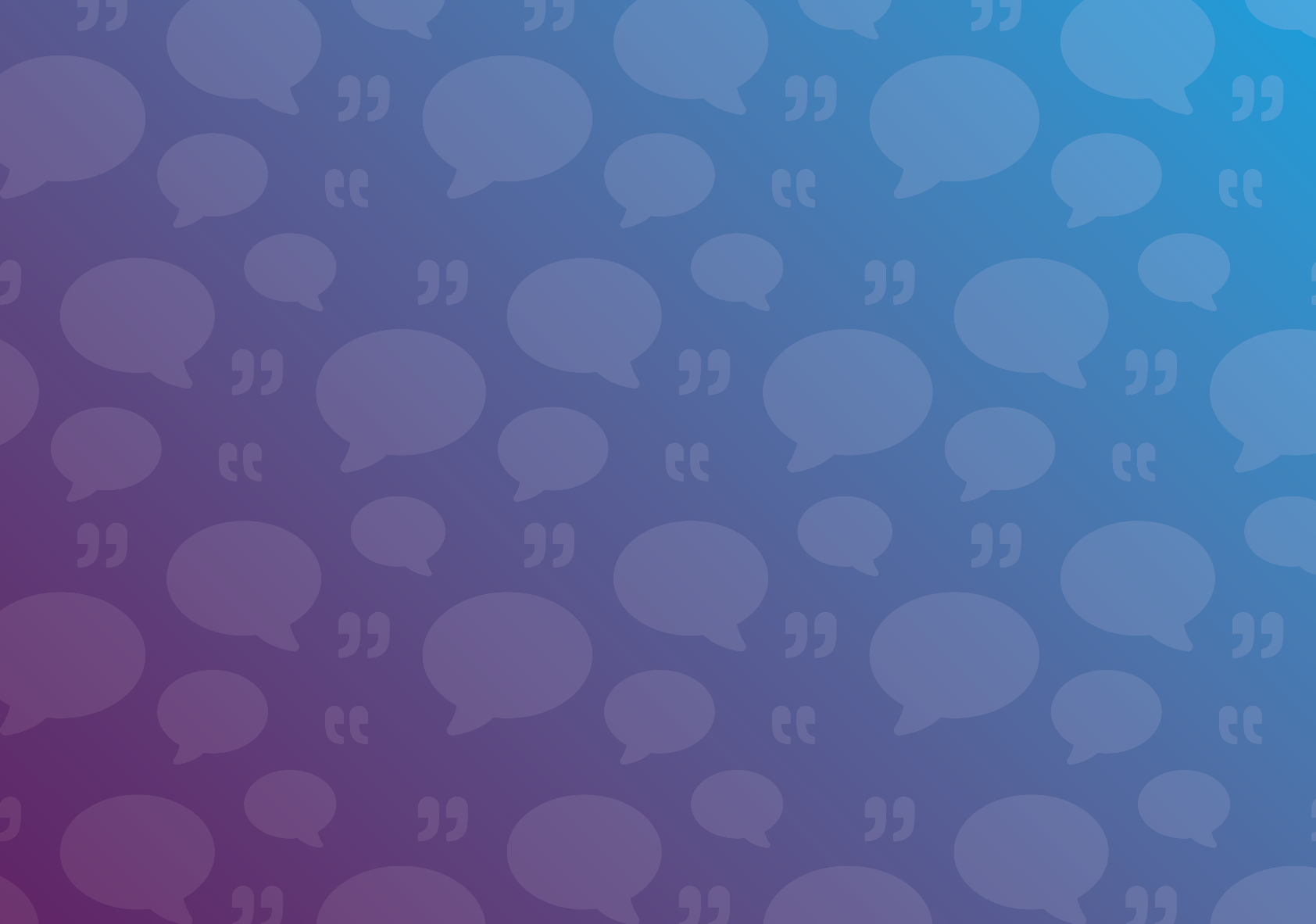 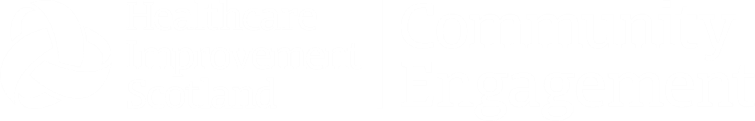 NameOrganisation & PositionEmail addressTom SteeleChair, Scottish Ambulance Servicetom.steele2@nhs.scotJanice MaloneProgramme Manager Volunteering, Healthcare Improvement Scotlandjanice.malone@nhs.scotAlan StevensonCEO, Volunteer Scotlandalan.stevenson@VolunteerScotland.org.ukClaire StevensChief Executive, Voluntary Health Scotlandclaire.stevens@vhscotland.org.ukCraig HunterHead of Risk and Resilience, Scottish Ambulance ServiceCraig.hunter3@nhs.scotFiona ZapirainScottish Government Policy, Scottish GovernmentFiona.Zapirain@gov.scotGerdaline LawrieHead of Workforce & Development, NHS GrampianGeraldine.Lawrie@nhs.scotHarry BalchVolunteer Services Manager, NHS GGCharry.balch@ggc.scot.nhs.ukJane Christie-FlightEmployee Director, Golden Jubilee National HospitalJane.Christie-Flight@gjnh.scot.nhs.ukRachael HoneymanHead of Volunteering, NHS LothianRachel.honeyman@nhslothian.scot.nhs.ukJoan PollardDirector of Allied Health ProfessionsJoan.Pollard@nhs.scotLouise BallantyneHead of Engagement, Corporate Communications, NHS Grampianlouise.ballantyne@nhs.scotLouise WhiteSenior Policy Manager | Person Centred and ParticipationLouise.White2@gov.scotMarion FindlayDirector of Services, Volunteer Centre Edinburghmarion.findlay@volunteeredinburgh.org.ukMike MelvinVolunteering Services Manager, Aberdeen City TSimike.melvin@acvo.org.ukPauline Donnelly Person Centred Manager, NHS Forth Valleypauline.donnelly@nhs.scotSandie DicksonInvolvement and Equality Lead, State Hospitals Board for ScotlandSandie.Dickson@nhs.scotSharon BleakleyEngagement Programmes Manager, Healthcare Improvement Scotlandsharon.bleakley@nhs.scotSiobhan, McIlroyHead of Patient Experience, NHS FifeSiobhan.McIlroy@nhs.scotTk, ShadakshariLead Chaplain, Strategic Diversity and Spiritual Care, NHS Western Islestk.shadakshari@nhs.scotTracey PasswayClinical Governance and Risk Management Team Lead, NHS Taysidetracey.passway@nhs.scot